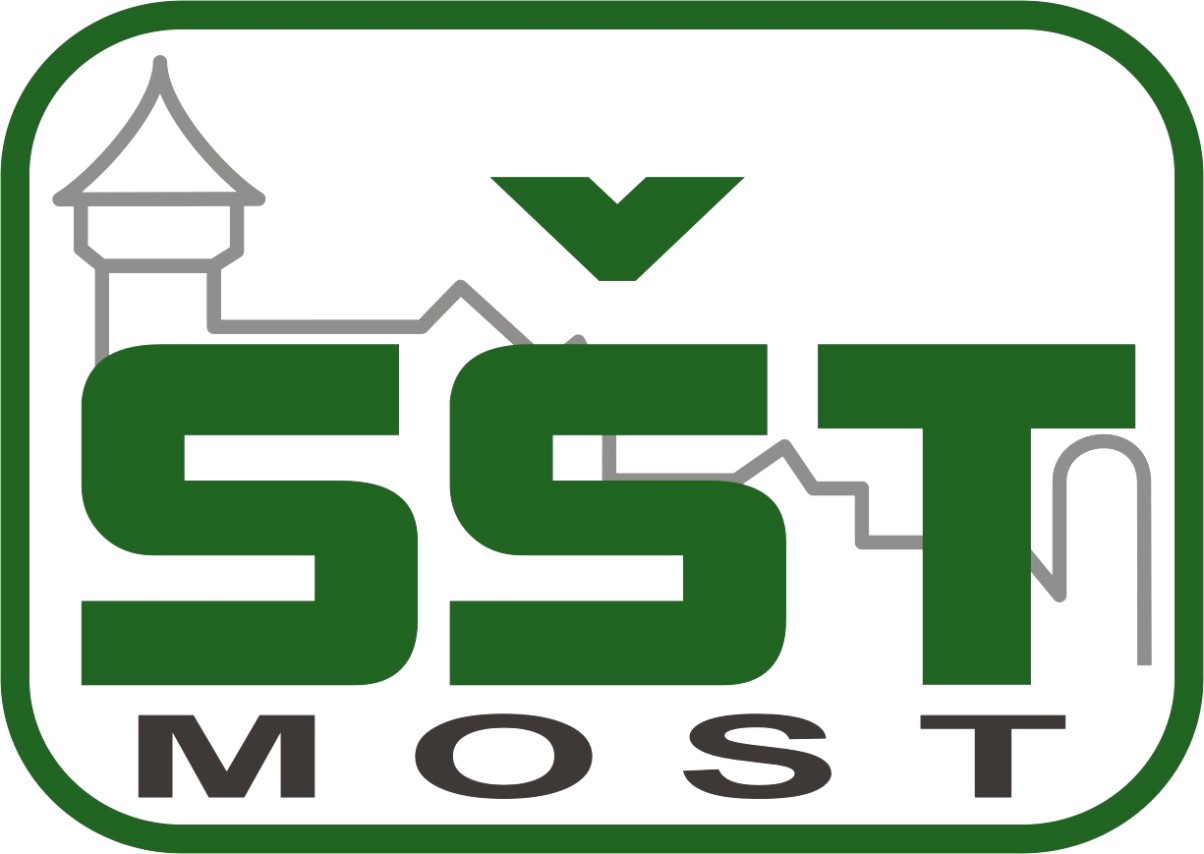 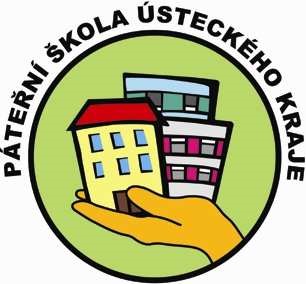 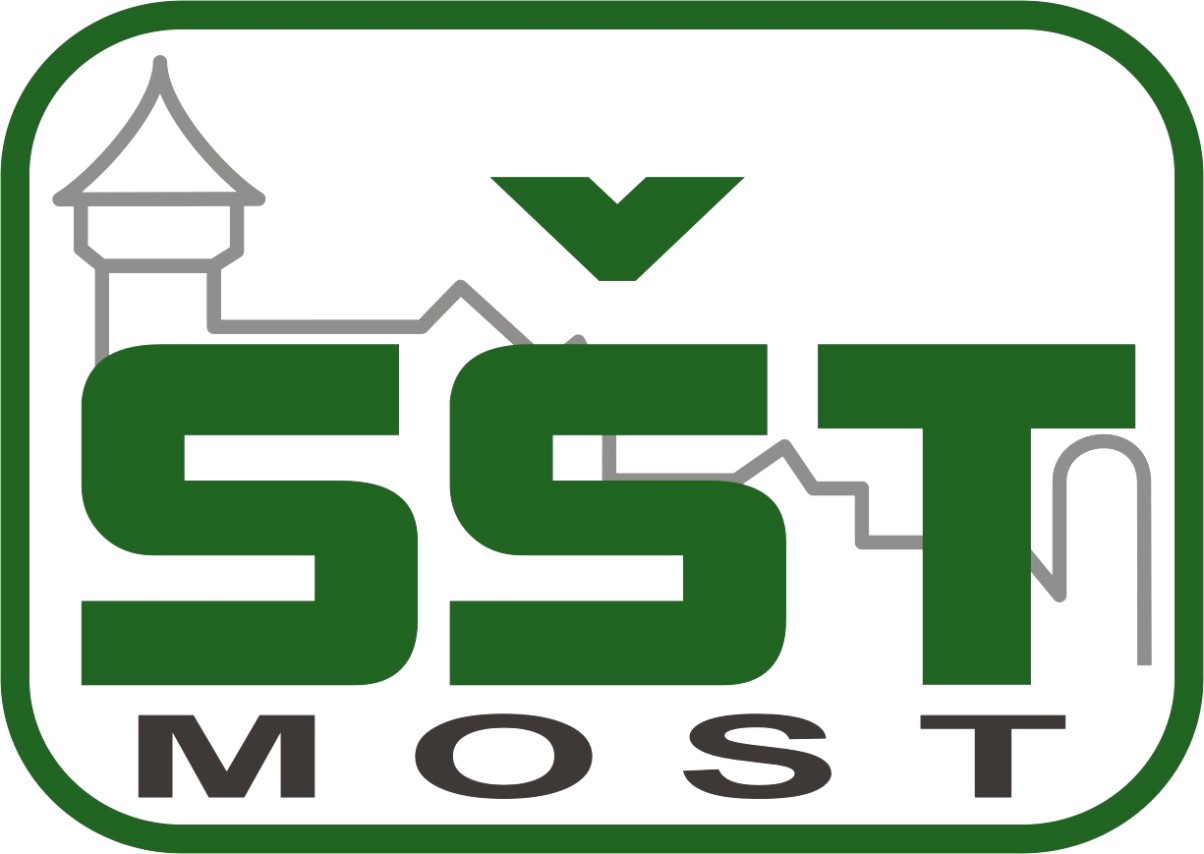 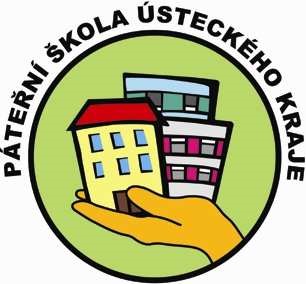  	 	 	 	 	 	 	 	V Mostě dne ………………………. Žádost o zanechání studia Žádám/e o zanechání studijního/učebního poměru našeho syna/naší dcery: Jméno a příjmení: 	…………………………………………………………………………………. Datum narození:           …………………………………………………………………………………. Jméno a příjmení zákonného zástupce:  …………………………………………………………….Trvalá adresa:             ………………………………………………………………………………….Doručovací adresa:    …………………………………………………………………………………. Obor: ………………………………………………………………………………. třída: …………… Důvodem je: …………………………………………………………………………………………… …………………………………………………………………………………………………………... Datum zanechání studia: ………………………. ……………………………….... podpis žáka a zákonného zástupce 